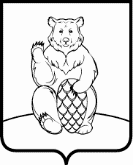             АДМИНИСТРАЦИЯ  ПОСЕЛЕНИЯ МИХАЙЛОВО-ЯРЦЕВСКОЕ В ГОРОДЕ МОСКВЕПОСТАНОВЛЕНИЕ 10.10.2022				                                                                              № 85Об утверждении Положения об антикоррупционной политикев администрации поселения Михайлово-Ярцевское в городе МосквеВо исполнение требований Федерального закона Российской Федерации  от 25 декабря 2008 года № 273-ФЗ «О противодействии коррупции»                                   и в соответствии с Методическими рекомендациями по разработке и принятию организациями мер по предупреждению и противодействию коррупции, разработанными Министерством труда и социальной защиты Российской Федерации, с целью профилактики и предупреждения коррупционных правонарушений в деятельности администрации поселения Михайлово-Ярцевское в городе МосквеПОСТАНОВЛЯЕТ:1. Утвердить Положение об антикоррупционной политике                                           в администрации поселения Михайлово-Ярцевское в городе Москве согласно приложению к настоящему постановлению.2. Настоящее постановление вступает в силу со дня его подписания.	3. Настоящее постановление подлежит размещению на официальном сайте поселения Михайлово-Ярцевское.4. Контроль за исполнением настоящего распоряжения оставляю                    за собой.Глава администрации					                             О.Ю. ТимохинаЛИСТ СОГЛАСОВАНИЯЛист согласования к постановлению от 10.10.2022 № 85СОГЛАСОВАНО:Приложениек постановлению администрациипоселения Михайлово-Ярцевскоев город Москвеот 10.10.2022 № 85Положение об антикоррупционной политике в администрации поселения Михайлово-Ярцевское в городе Москве1. Общие положенияНастоящая Антикоррупционная политика (далее – Антикоррупционная политика) является локальным нормативным актом Администрации (далее -  Администрация), определяющим ключевые принципы и требования, направленные на предотвращение коррупции и соблюдение норм применимого антикоррупционного законодательства муниципальными служащими и иными лицами, которые могут действовать от имени Администрации.Антикоррупционная политика разработана в соответствии с Федеральном законом от 25.12.2008 № 273-ФЗ «О противодействии коррупции» и иными нормативными правовыми актами Российской Федерации.Основные термины и определения.Коррупция - злоупотребление служебным положением, дача взятки, получение взятки, злоупотребление полномочиями, коммерческий подкуп либо иное незаконное использование физическим лицом своего должностного положения вопреки законным интересам общества и государства в целях получения выгоды в виде денег, ценностей, иного имущества или услуг имущественного характера, иных имущественных прав для себя или для третьих лиц либо незаконное предоставление такой выгоды указанному лицу другими физическими лицами. Коррупцией также является совершение перечисленных деяний от имени или в интересах юридического лица.Противодействие коррупции - деятельность федеральных органов государственной власти, органов государственной власти субъектов Российской Федерации, органов местного самоуправления, институтов гражданского общества, организаций и физических лиц в пределах их полномочий:а) по предупреждению коррупции, в том числе по выявлению и последующему устранению причин коррупции (профилактика коррупции);б) по выявлению, предупреждению, пресечению, раскрытию и расследованию коррупционных правонарушений (борьба с коррупцией);в) по минимизации и (или) ликвидации последствий коррупционных правонарушений.Предупреждение коррупции - деятельность Организации, ее должностных лиц и работников, направленная на формирование корпоративной культуры, создание организационной структуры, установление правил и процедур, обеспечивающих недопущение коррупционных правонарушений.Коррупционное правонарушение – противоправное виновное деяние (действие или бездействие), обладающее признаками коррупции, за которое законодательством установлена дисциплинарная, уголовная, гражданско-правовая или административная ответственность.Коррупционные риски – риски совершения коррупционного правонарушения должностным лицом, работником, представителем Организации или иным лицом, действующим от имени и/или в интересах Организации.Антикоррупционная оговорка – раздел договоров Организации, устанавливающий обязательства сторон по предотвращению совершения коррупционных правонарушений при исполнении договора и ответственность за неисполнение указанных обязательств.Антикоррупционная политика Организации – комплекс взаимосвязанных принципов, процедур и конкретных мероприятий, направленных на профилактику и противодействие коррупции в Организации.Антикоррупционные обязательства – согласие должностного лица/работника/представителя/контрагента Организации на соблюдение и исполнение принципов, требований Антикоррупционной политики, в том числе обязанность не совершать коррупционные и иные правонарушения.Антикоррупционный мониторинг – сбор, анализ и обобщение реализуемых в Организации мер в области предупреждения и противодействия коррупции, которые могут включать, в том числе,  оценку эффективности таких мер; оценку и прогноз коррупционных факторов и сигналов; анализ и оценку данных, полученных в результате наблюдения; разработку прогнозов будущего состояния и тенденций развития соответствующих мер. Организация - юридическое лицо независимо от формы собственности, организационно-правовой формы и отраслевой принадлежности.Контрагент - любое российское или иностранное юридическое или физическое лицо, с которым Организация вступает в договорные отношения, за исключением трудовых отношений.Взятка - получение должностным лицом, иностранным должностным лицом либо должностным лицом публичной международной организации лично или через посредника денег, ценных бумаг, иного имущества либо в виде незаконных оказания ему услуг имущественного характера, предоставления иных имущественных прав за совершение действий (бездействие) в пользу взяткодателя или представляемых им лиц, если такие действия (бездействие) входят в служебные полномочия должностного лица либо если оно в силу должностного положения может способствовать таким действиям (бездействию), а равно за общее покровительство или попустительство по службе.Коммерческий подкуп - незаконная передача лицу, выполняющему управленческие функции в коммерческой или иной организации, денег, ценных бумаг, иного имущества, а также незаконные оказание ему услуг имущественного характера, предоставление иных имущественных прав (в том числе когда по указанию такого лица имущество передается, или услуги имущественного характера оказываются, или имущественные права предоставляются иному физическому или юридическому лицу) за совершение действий (бездействие) в интересах дающего или иных лиц, если указанные действия (бездействие) входят в служебные полномочия такого лица либо если оно в силу своего служебного положения может способствовать указанным действиям (бездействию).Конфликт интересов - ситуация, при которой личная заинтересованность (прямая или косвенная) лица, замещающего должность, замещение которой предусматривает обязанность принимать меры по предотвращению и урегулированию конфликта интересов, влияет или может повлиять на надлежащее, объективное и беспристрастное исполнение им должностных (служебных) обязанностей (осуществление полномочий).Личная заинтересованность должностного лица/работника/представителя Администрации - возможность получения доходов в виде денег, иного имущества, в том числе имущественных прав, услуг имущественного характера, результатов выполненных работ или каких-либо выгод (преимуществ) должностным лицом/работником/представителем Администрации, и (или) состоящими с ним в близком родстве или свойстве лицами (родителями, супругами, детьми, братьями, сестрами, а также братьями, сестрами, родителями, детьми супругов и супругами детей), гражданами или организациями, с которыми должностное лицо/работник/представитель Организации, и (или) лица, состоящие с ним в близком родстве или свойстве, связаны имущественными, корпоративными или иными близкими отношениями. «Горячая линия» по вопросам противодействия коррупции – каналы связи для приема сообщений, содержащих сведения о фактах коррупции, хищения собственности Администрации, корпоративного мошенничества, недобросовестной конкуренции, конфликта интересов, иных сообщений.2. Цели и принципы Антикоррупционной политики2.1. Антикоррупционная политика отражает приверженность Администрации высоким этическим стандартам и принципам открытого и честного взаимодействия, а также стремление к совершенствованию корпоративной культуры, следованию лучшим практикам корпоративного управления и поддержанию деловой репутации на должном уровне.2.2. Основными целями Антикоррупционной политики являются:2.2.1. минимизация риска вовлечения муниципальных служащих, работников, представителей и контрагентов Администрации, независимо от занимаемой должности, в коррупционные правонарушения;2.2.2. формирование у муниципальных служащих, работников, представителей, контрагентов Администрации единообразного понимания Антикоррупционной политики о непринятии коррупции в любых формах и проявлениях; 2.2.3. установление обязанности муниципальных служащих, работников, представителей и контрагентов Администрации знать и соблюдать ключевые нормы антикоррупционного законодательства, применимые требования Антикоррупционной политики.2.3. Антикоррупционная политика Администрации основана на следующих принципах: 2.3.1. Принцип неприятия коррупции в любых формах и проявлениях;2.3.2. Принцип соответствия Антикоррупционной политики Администрации действующему законодательству и общепринятым нормам.Настоящая Антикоррупционная политика соответствует Конституции Российской Федерации, заключенным Российской Федерацией международным договорам, законодательству и иным нормативным правовым актам Российской Федерации, применимым к Администрации.2.3.3. Принцип личного примера руководства.Ключевая роль руководства Администрации в формировании культуры нетерпимости к коррупции и в создании внутриорганизационной системы предупреждения и противодействия коррупции.2.3.4. Принцип информированности и вовлеченности муниципальных служащих.Муниципальные служащие Администрации регулярно информируются о положениях антикоррупционного законодательства и активно участвуют в формировании и реализации антикоррупционных стандартов и процедур.2.3.5. Принцип соразмерности антикоррупционных процедур риску коррупции.В Администрации разрабатываются и выполняются мероприятия, позволяющие снизить вероятность вовлечения Администрации, ее муниципальных служащих, работников, представителей и контрагентов в коррупционную деятельность.2.3.6. Принцип эффективности антикоррупционных процедур.В Администрации применяют такие антикоррупционные мероприятия, которые обеспечивают простоту реализации и приносят значимый результат.2.3.7. Принцип ответственности и неотвратимости наказания.Неотвратимость наказания для муниципальных служащих, работников, представителей Администрации вне зависимости от занимаемой должности, стажа работы и иных условий в случае совершения ими коррупционных правонарушений, а также персональная ответственность руководства Администрации и за реализацию внутриорганизационной Антикоррупционной политики.2.3.8. Принцип постоянного контроля и регулярного мониторинга.В Администрации регулярно осуществляется мониторинг эффективности внедренных антикоррупционных стандартов и процедур, а также контроля за их исполнением.3. Область применения Антикоррупционной политики3.1. Основным кругом лиц, попадающих под действие Антикоррупционной политики, являются муниципальные служащие и работники Администрации и, находящиеся с ней в трудовых отношениях, вне зависимости от занимаемой должности и выполняемых функций. Антикоррупционная политика распространяется также на лиц, действующих от имени Администрации по Доверенности (представителей) и на лиц, выполняющих для организации работы или предоставляющие услуги на основе гражданско-правовых договоров. 3.2. Обязанности муниципальных служащих, работников, представителей Администрации в связи с предупреждением и противодействием коррупции:3.2.1. не совершать и не участвовать в совершении коррупционных правонарушений;3.2.2. воздерживаться от поведения, которое может быть истолковано окружающими как намерение или готовность совершить или участвовать в совершении коррупционного правонарушения;3.2.3. незамедлительно информировать лицо или подразделение, которое отвечает за профилактику коррупционных правонарушений в Администрации, либо незамедлительно сообщить на «Горячую линию» по вопросам противодействия коррупции:а) о случаях склонения муниципальных служащих, работников, представителей к совершению коррупционных правонарушений;б) о ставшей известной муниципальному служащему, работнику, представителю информации о случаях совершения коррупционных правонарушений другими работниками, контрагентами Администрации или иными лицами;3.2.4. сообщать лицу или в подразделение, которое отвечает за профилактику коррупционных правонарушений в Администрации, о возможности возникновения у муниципальных служащих, работников, представителей Администрации конфликта интересов либо о возникшем конфликте интересов.3.3. Исходя из положений статьи 57 ТК РФ по соглашению сторон, в трудовой договор, заключаемый с работником при приеме его на работу в Администрацию, могут включаться права и обязанности работника и работодателя, установленные Антикоррупционной политикой.  3.4. Руководство Администрации должно формировать этический стандарт непримиримого отношения должностных лиц и работников к любым формам и проявлениям коррупции на всех уровнях, подавая пример своим поведением.3.5. В Администрации закрепляется принцип неприятия коррупции в любых формах и проявлениях.3.6. Периодическая оценка рисков.Администрации выявляет, рассматривает и оценивает коррупционные риски, характерные для ее деятельности в целом и для отдельных направлений.3.7. Администрации разрабатывает и внедряет антикоррупционные процедуры.3.8. Администрации доводит Антикоррупционную политику до сведения своих работников под роспись, размещает ее в свободном доступе на официальном сайте в сети «Интернет», открыто заявляет о неприятии коррупции, приветствует и поощряет соблюдение принципов и требований Антикоррупционной политики всеми работниками и иными лицами. Администрация содействует повышению уровня антикоррупционной культуры путем информирования и систематического обучения работников в целях поддержания их осведомленности в вопросах Антикоррупционной политики.3.9. Администрация осуществляет мониторинг внедренных процедур по предотвращению коррупции, контролирует их соблюдение, а при необходимости пересматривает и совершенствует их.4. Подарки и представительские расходы4.1. Подарки, которые муниципальные служащие, работники, представители от имени Администрации могут предоставлять другим лицам и организациям, либо которые муниципальные служащие, работники, представители, в связи с их работой в Администрации, могут получать от других лиц и организаций, а также представительские расходы, в том числе, расходы на деловое гостеприимство и продвижение Администрации, которые работники и иные лица от имени Администрации могут нести, должны соответствовать одновременно указанным критериям:4.1.1. быть прямо связаны с законными целями деятельности Администрации;4.1.2. быть разумно обоснованными, соразмерными и не являться предметами роскоши;4.1.3. не создавать репутационных рисков для работников Администрации и иных лиц в случае раскрытия информации о подарках или представительских расходах;4.1.4. не противоречить принципам и требованиям федерального законодательства, Антикоррупционной политики и иных локальных актов Администрации.4.2. Не допускаются подарки от имени Администрации, её муниципальным служащим, работникам, представителям третьим лицам в виде наличных или безналичных денежных средств, или их эквивалента в любом выражении.4.3. Для учета предоставления подарков от имени Администрации муниципальными служащими, работниками, представителями третьим лицам и получения подарков муниципальными служащими, работниками, представителями от третьих лиц Администрации может организовать ведение соответствующих реестров подарков и назначить лицо, ответственное за ведение таких реестров. 5. Участие в благотворительной деятельностиАдминистрация не финансирует благотворительные проекты в целях получения коммерческих преимуществ.6. Участие в политической деятельностиАдминистрация не финансирует политические партии, организации и движения, отдельные политические фигуры в целях получения коммерческих преимуществ или общего покровительства.7. Взаимодействие с должностными лицами, работниками и представителями7.1. Администрация требует от своих должностных лиц, работников, представителей и лиц, выполняющих для нее работы или оказывающих ей услуги на основании гражданско-правового договора соблюдения Антикоррупционной политики, информируя их о ключевых принципах, требованиях и санкциях за ее нарушение. 7.2. Администрация приветствует предложения по улучшению антикоррупционных процедур и контроля. 7.3. Для формирования надлежащего уровня антикоррупционной культуры с новыми работниками Администрации проводится вводный инструктаж по положениям Антикоррупционной политики и связанных с ней документов. 7.4. Любой работник Администраци или иное лицо, в случае появления обеспокоенности или сомнений в правомерности своих действий, либо действий/бездействия других работников, должностных лиц, представителей, контрагентов или иных лиц, которые взаимодействуют с Администрацией, может сообщить о своей обеспокоенности или сомнениях своему непосредственному руководителю, лицу, которое отвечает за профилактику коррупционных правонарушений в Администрации. Администрация дополнительно обеспечивает работникам и любым другим лицам возможность выразить указанную обеспокоенность или сомнения через каналы связи, организованные специально для сообщений о коррупционных правонарушениях (например, через «Горячую линию» по вопросам противодействия коррупции).8. Взаимодействие с третьими лицами8.1. Администрации и ее должностным лицам/работникам/представителям запрещается привлекать или использовать посредников, партнеров, контрагентов, агентов или иных лиц для совершения каких-либо действий, которые противоречат принципам и требованиям Антикоррупционной политики или нормам применимого антикоррупционного законодательства. 8.2. Администрация обеспечивает наличие процедур по проверке посредников, партнеров, контрагентов, агентов и иных лиц для предотвращения и/или выявления описанных выше нарушений в целях минимизации и пресечения рисков вовлечения Администрации в коррупционную деятельность. 8.3. В целях исполнения принципов и требований, предусмотренных в Антикоррупционной политике, Администрация осуществляет включение антикоррупционных условий (оговорок) в договоры с посредниками, партнерами, контрагентами, агентами и иными лицами. Антикоррупционные условия (оговорки) должны содержать сведения об общих принципах, и антикоррупционных процедурах, которые стороны должны соблюдать, и определять ответственность контрагентов за несоблюдение принципов и требований Антикоррупционной политики. 10. Отказ от ответных мер и санкцийАдминистрация заявляет о том, что ни один её работник/представитель не будет подвергнут санкциям (в том числе уволен, понижен в должности, лишен стимулирующих выплат), если он сообщил о предполагаемых или известных ему действиях/бездействии любых работников Администрации или иных лиц, взаимодействующих с Администрацией, которые противоречат законодательству о противодействии коррупции или положениям Антикоррупционной политики, включая, помимо прочего, случаи, когда такой работник/представитель отказался дать или получить взятку, совершить коммерческий подкуп или оказать посредничество во взяточничестве.11. Рассмотрение информации о фактах коррупционных правонарушений и иных нарушениях Антикоррупционной политикиЛицо или подразделение, отвечающее за профилактику коррупции в Администрации, обеспечивает рассмотрение и тщательную проверку информации об имеющихся или предполагаемых фактах коррупционных правонарушений или иных нарушений положений Антикоррупционной политики, которую Администрация получает по любым каналам связи, сообщения, доводимые до сведения лица или подразделения, отвечающего за профилактику коррупции в Администрации, информацию, полученную в результате проведения внутреннего контроля или внешнего аудита Администрации.  Администрация внедряет необходимые процедуры, принимает необходимые локальные нормативные акты, наделяет лиц, проводящих проверку, всеми необходимыми полномочиями и ресурсами, в том числе, независимостью от любых других должностных лиц и подразделений Администрации, для проведения указанных проверок.  В соответствии с правилами и процедурами, определяемыми Администрацией, результаты таких проверок доводятся до сведения и рассмотрения руководства Администрации, и по итогам рассмотрения таких результатов принимаются решения, обеспечивающие выполнение требований Антикоррупционной политики (включая, например, решения об усовершенствовании мер профилактики и противодействия коррупции в Администрации, о применении мер дисциплинарной ответственности к лицам, совершившим коррупционные правонарушения).  12. Проведение антикоррупционного анализаАдминистрация обеспечивает проведение антикоррупционного анализа проектов локальных нормативных актов в целях исключения рисков установления предпосылок для коррупционных правонарушений.13. Аудит и контроль13.1.	В Администрации проводится внутренний аудит финансово-хозяйственной деятельности, контроль за полнотой и правильностью отражения данных в бухгалтерском учете и соблюдением требований применимого законодательства и внутренних нормативных документов, в том числе принципов и требований, установленных Антикоррупционной политикой. 13.2.	В рамках процедур внутреннего контроля в Администрации осуществляются проверки ключевых направлений деятельности, включая выборочные проверки законности осуществляемых платежей, их экономической обоснованности, целесообразности расходов, в том числе на предмет подтверждения первичными учетными документами и соответствия требованиям Антикоррупционной политики.14. Внесение измененийАдминистрация на периодической основе осуществляет пересмотр своих политик и процедур.При выявлении недостаточно эффективных положений Антикоррупционной политики или связанных с ней антикоррупционных процедур организации, либо при изменении требований применимого законодательства Российской Федерации, руководство Администрации организует выработку и реализацию плана действий по пересмотру и изменению Антикоррупционной политики и/или антикоррупционных процедур. 15. Ответственные за реализацию Антикоррупционной политики15.1.	Ответственным за реализацию Антикоррупционной политики является руководитель Администрации. Ответственный за реализацию Антикоррупционной политики обязан обеспечить выполнение требований действующего законодательства о противодействии коррупции и локальных нормативных актов Администрации, направленных на реализацию мер по предупреждению коррупции. 15.2.	Ответственным за реализацию мер по предупреждению коррупции в Администрации является специализированное подразделение/работник Администрация, ответственный за профилактику коррупционных правонарушений, которое: 15.2.1. организует работу по профилактике и противодействию коррупции в Администрации в соответствии с Антикоррупционной политикой; 15.2.2. организует разработку проектов локальных нормативных актов, направленных на реализацию перечня антикоррупционных мероприятий, определенных Антикоррупционной политикой, и предоставляет их на утверждение руководству Администрации.15.3. Администрация принимает необходимые локальные нормативные акты и реализует необходимые административные, технические и иные меры по обеспечению независимой деятельности лиц, входящих в состав подразделения/ работника, отвечающего за профилактику коррупционных правонарушений в Администрации.16. Перечень реализуемых в Администрации антикоррупционных мероприятий, стандартов и процедур, порядок их выполнения.17. Ответственность муниципальных служащих, работников и представителей Администрации за несоблюдение требований Антикоррупционной политики.17.1. Администрация требует соблюдения её муниципальными служащими, работниками и представителями требований Антикоррупционной политики, информируя их о ключевых принципах, требованиях и санкциях за нарушения. Каждый муниципальный служащий Администрации при заключении трудового договора, а также её работники и представители должны быть ознакомлены под роспись с Антикоррупционной политикой и локальными нормативными актами, касающимися предупреждения и противодействия коррупции, изданными в Администрации.17.2. Муниципальные служащие, работники и представители Администрации независимо от занимаемой должности несут ответственность, предусмотренную законодательством Российской Федерации, за несоблюдение принципов и требований Антикоррупционной политики, а также за действие (бездействие) подчиненных им лиц, нарушающих эти принципы и требования. 17.3. К мерам ответственности за коррупционные правонарушения в Администрации относятся меры уголовной, административной, дисциплинарной, гражданско-правовой и материальной ответственности в соответствии с действующим законодательством и локальными актами Администрации. 18. Сотрудничество с правоохранительными органами в сфере противодействия коррупции18.1. Сотрудничество с правоохранительными органами является важным показателем приверженности Администрации декларируемым антикоррупционным стандартам поведения.18.2. Администрация принимает на себя публичное обязательство:18.2.1. сообщать в правоохранительные органы о случаях совершения коррупционных и иных правонарушений, о которых Администрации стало известно;18.2.2. воздерживаться от каких-либо санкций в отношении своих муниципальных служащих и работников, сообщивших в правоохранительные органы о ставшей известной им в ходе выполнения должностных обязанностей информации о подготовке или совершении коррупционного и иного правонарушения;18.2.3. не допускать неправомерное вмешательство муниципальных служащих, работников, представителей Администрации в деятельность правоохранительных органов при проведении антикоррупционных мероприятий.18.3. Администрация оказывает содействие правоохранительным органам при проведении ими проверок деятельности Администрации по вопросам предупреждения и противодействия коррупции.Листознакомления муниципальных служащих администрации поселения Михайлово-Ярцевское в городе Москвес Положением об антикоррупционной политике в администрации поселения Михайлово-Ярцевское в городе Москве, утвержденным постановлением администрации поселения Михайлово-Ярцевское в городе Москве от 10.10.2022 № 53Инициатор согласованияПодписьФ.И.О.Главный специалист отдела правового и кадрового обеспеченияФилатова И.С.№п/пФ.И.О.ПодписьСрок согласования1.Зайцева И.О.2.Дорофеева В.А.НаправлениеМероприятиеНормативное обеспечение, закрепление стандартов поведения и декларация намеренийРазработка и принятие кодекса этики и служебного поведения муниципальных служащих АдминистрацииНормативное обеспечение, закрепление стандартов поведения и декларация намеренийРазработка и внедрение положения о предотвращении и урегулировании конфликта интересовНормативное обеспечение, закрепление стандартов поведения и декларация намеренийВведение антикоррупционных положений в трудовые договоры работниковРазработка и введение специальных антикоррупционных процедурВведение процедуры информирования Администрации муниципальными служащими о возникновении конфликта интересов и порядка урегулирования выявленного конфликта интересовРазработка и введение специальных антикоррупционных процедурВведение процедуры информирования Администрации муниципальными служащими о случаях склонения их к совершению коррупционных правонарушений и порядка рассмотрения таких сообщений, включая создание доступных каналов передачи обозначенной информации Разработка и введение специальных антикоррупционных процедурВведение процедуры информирования Администрации работниками и иными лицами о ставшей им известной информации о случаях совершения коррупционных правонарушений другими работниками, контрагентами Администрации или иными лицами и порядка рассмотрения таких сообщений, включая создание доступных каналов передачи обозначенной информации Разработка и введение специальных антикоррупционных процедурВведение процедур защиты работников, сообщивших о коррупционных правонарушениях в деятельности организации, от формальных и неформальных санкцийРазработка и введение специальных антикоррупционных процедурВведение процедуры рассмотрения сообщений работников и иных сигналов об известных или предполагаемых коррупционных правонарушениях и/или иных нарушениях Антикоррупционной политики, допущенных Администрации работниками и иными лицами, взаимодействующими с Администрацией, а также процедуры проведения внутренних проверок, информирования руководства Администрации о результатах таких проверок и принятия по результатам таких проверок мер, направленных на усовершенствование предупреждения и противодействия коррупции в АдминистрацииПроверка контрагентов Документирование и реализация процедур по проверке контрагентов и иных лиц для предотвращения и/или выявления рисков вовлечения Администрации в коррупционную деятельностьОбучение и информирование работниковОрганизация индивидуального консультирования работников по вопросам применения (соблюдения) антикоррупционных стандартов и процедурОбучение и информирование работниковОсуществление регулярного контроля соблюдения внутренних процедурОбучение и информирование работниковПроведение обучающих мероприятий по вопросам профилактики и противодействия коррупцииОценка результатов проводимой антикоррупционной работыПодготовка и распространение отчетных материалов о проводимой работе и достигнутых результатах в сфере противодействия коррупции№п/пФИОДатаПодпись1Войтешонок Лада Юрьевна2Дерюгин Андрей Викторович3Токарева Светлана Анатольевна4Зайцева Ирина Олеговна5Андрюшина Ирина Алексеевна6Кузина Татьяна Васильевна7Зайцева Нина Евгеньевна8Зотова Анна Владимировна9Кузаева Ольга Александровна10Острейковская Юлия Георгиевна11Дорофеева Вероника Арнольдовна12Волохова Анна Михайловна13Филатова Ирина Сергеевна14Рогачева Екатерина Вячеславовна15Лучкова Евгения Сергеевна16Певзнер Ольга Дмитриевна17Казаков Денис Владимирович18Кравцов Андрей Михайлович19Пухир Александр Александрович20Меркулова Ольга Евгеньевна21Темнова Светлана Олеговна22Амелин Сергей Александрович23Нижебовский Андрей Викторович24Аверина Светлана Владимировна25Голубцов Станислав Викторович26Милованова Татьяна Сергеевна27Мясников Александр Николаевич28Ашлапов Андрей Александрович29Дискантов Алексей Иванович30Торгашов Василий Анатольевич31Карташова Наталья Владимировна32Кулькова Галина Сергеевна33Махова Ольга Анатольевна34Халявина Светлана Александровна35Акперова Надежда Анатольевна36Сухарева Надежда Владимировна37Дюжева Валерия Юрьевна38Елисеева Анна Александровна39Каверина Надежда Александровна404142434445464748495051525354555657585960616263